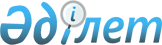 О внесении изменений и признании утратившими силу некоторых нормативных правовых постановлений акимата Южно-Казахстанской областиПостановление акимата Южно-Казахстанской области от 17 мая 2013 года № 108. Зарегистрировано Департаментом юстиции Южно-Казахстанской области 21 июня 2013 года № 2317
      В соответствии с Законом Республики Казахстан от 24 марта 1998 года № 213 "О нормативных правовых актах", постановлением Правительства Республики Казахстан от 25 августа 2011 года № 964 "Об утверждении Правил проведения правового мониторинга нормативных правовых актов", акимат Южно-Казахстанской области ПОСТАНОВЛЯЕТ:
      1. Внести изменения в некоторые нормативные правовые постановления акимата Южно-Казахстанской области согласно приложению 1 к настоящему постановлению.
      2. Признать утратившими силу некоторые нормативные правовые постановления акимата Южно-Казахстанской области согласно приложению 2 к настоящему постановлению.
      3. Настоящее постановление вводится в действие по истечении десяти календарных дней после дня его первого официального опубликования.
      4. Контроль за исполнением настоящего постановления возложить на руководителя аппарата акима области Жилкишиева Б. Изменения, которые вносятся в некоторые нормативные правовые постановления акимата Южно-Казахстанской области
      1. В постановление акимата Южно-Казахстанской области от 24 августа 2007 года № 269 "Об утверждении Правил о порядке регистрации и структуре адреса в информационной системе "Адресный регистр" Южно-Казахстанской области" (зарегистрировано в Реестре государственной регистрации нормативных правовых актов за № 1964, опубликовано 14 сентября 2007 года в газете "Южный Казахстан"):
      1) в заголовке слово "Правил" заменить словом "Положения";
      в преамбуле после слов "О местном государственном управлении" дополнить словами "и самоуправлении";
      в пункте 1 слово "Правила" заменить словом "Положение";
      2) в Правилах о порядке регистрации и структуре адреса в информационной системе "Адресный регистр" Южно-Казахстанской области, утвержденных указанным постановлением:
      в заголовке и по всему тексту слова "Правила", "Правила", "Правила", "Правиле" заменить соответственно словами "Положение", "Положение", "Положения", "Положении";
      в пункте 1 после слов "О местном государственном управлении" дополнить словами "и самоуправлении".
      2. В постановление акимата Южно-Казахстанской области от 24 августа 2007 года № 271 "Об утверждении Правил по ведению порядка присвоения наименований и переименования составных частей населенного пункта, требования к присвоению порядковых номеров земельным участкам, зданиям и сооружениям на территории Южно-Казахстанской области" (зарегистрировано в Реестре государственной регистрации нормативных правовых актов за № 1965, опубликовано 14 сентября 2007 года в газете "Южный Казахстан"):
      1) в преамбуле после слов "О местном государственном управлении" дополнить словами "и самоуправлении";
      2) в Правилах по ведению порядка присвоения наименований и переименования составных частей населенного пункта, требования к присвоению порядковых номеров земельным участкам, зданиям и сооружениям на территории Южно-Казахстанской области, утвержденных указанным постановлением:
      в преамбуле указанного постановления после слов "О местном государственном управлении" дополнить словами "и самоуправлении".
      3. Утратил силу постановлением акимата Южно-Казахстанской области от 21.08.2017 № 234 (вводится в действие по истечении десяти календарных дней после дня его первого официального опубликования).


      4. В постановление акимата Южно-Казахстанской области от 1 декабря 2008 года № 426 "Об определении перечня должностей специалистов здравоохранения, социального обеспечения, образования, культуры, и спорта, работающих в аульной (сельской) местности" (зарегистрировано в Реестре государственной регистрации нормативных правовых актов за № 2000, опубликовано 24 декабря 2008 года в газете "Южный Казахстан"):
      в преамбуле после слов "О местном государственном управлении" дополнить словами "и самоуправлении".
      5. Исключен постановлением акимата Южно-Казахстанской области от 06.04.2018 № 103 (вводится в действие по истечении десяти календарных дней после дня его первого официального опубликования).

 Перечень некоторых нормативных правовых постановлений акимата Южно-Казахстанской области, утративших силу
      1. Постановление акимата Южно-Казахстанской области от 29 марта 2005 года № 199 "Об утверждении условия кредитования за счет средств областного бюджета" (зарегистрировано в Реестре государственной регистрации нормативных правовых актов за № 1908, опубликовано 29 апреля 2005 года в газете "Южный Казахстан").
      2. Постановление акимата Южно-Казахстанской области от 16 июня 2008 года № 174 "Об утверждении государственного образовательного заказа на подготовку специалистов с техническим и профессиональным, послесредним образованием на 2008-2009 учебный год" (зарегистрировано в Реестре государственной регистрации нормативных правовых актов за № 1987, опубликовано 11 июля 2008 года в газете "Южный Казахстан").
      3. Постановление акимата Южно-Казахстанской области от 15 августа 2008 года № 259 "О внесении изменений в постановление акимата области от 16 июня 2008 года № 174 "Об утверждении государственного заказа на подготовку специалистов с техническим и профессиональным, послесредним образованием на 2008-2009 учебный год" (зарегистрировано в Реестре государственной регистрации нормативных правовых актов за № 1992, опубликовано 22 августа 2008 года в газете "Южный Казахстан").
      4. Постановление акимата Южно-Казахстанской области от 21 июля 2009 года № 213 "О запрете пребывания физических лиц на территории государственного лесного фонда области в период высокой пожарной опасности в лесу" (зарегистрировано в Реестре государственной регистрации нормативных правовых актов за № 2013, опубликовано 27 июля 2009 года в газете "Южный Казахстан").
      5. Постановление акимата Южно-Казахстанской области от 18 июня 2010 года № 239 "Об установлении охранной зоны газопровода "Казахстан-Китай" и режима использования земель" (зарегистрировано в Реестре государственной регистрации нормативных правовых актов за № 2029, опубликовано 2 июля 2010 года в газете "Южный Казахстан").
					© 2012. РГП на ПХВ «Институт законодательства и правовой информации Республики Казахстан» Министерства юстиции Республики Казахстан
				
      Аким области

А. Мырзахметов
Приложение 1
к постановлению акимата Южно-Казахстанской
области от 17 мая 2013 года № 108Приложение 2
к постановлению акимата Южно-Казахстанской
области от 17 мая 2013 года № 108